АНПОО БИЙСКИЙ ТЕХНОЛОГО-ЭКОНОМИЧЕСКИЙ КОЛЛЕДЖДИПЛОМНАЯРАБОТАСпециальность _________  ________ _______ ___________________			      (шифр)			(наименование)____________________________________________________________________________________________________________________________(Фамилия, имя, отчество)Руководитель работы: ________________/___________________________/Консультанты: _________________  /_______________________________/  _________________  /_______________________________/  _________________  /________________________________/  _________________  /________________________________/Рецензент:		_________________  /________________________________/Защищен с оценкой _______________________ «____» _____________20___г.Бийск 2017 гАНПОО БИЙСКИЙ ТЕХНОЛОГО-ЭКОНОМИЧЕСКИЙ КОЛЛЕДЖЗАДАНИЕдля дипломной работы специальности _43.02.10 _   __________ «Туризм» ________________			    (шифр)				(наименование)__________________________________________________________студент___ 		              ______ курса			          _______ группы_________________________________________________________________(Фамилия, имя, отчество)Тема задания____________________________________________________________________________________________________________________________________________________________________________________________________________________________________________________________________________________________________________________________________________________________Требуемый объем работы:1 Пояснительная записка__________________________________________________________________________________________________________________________________________________________________________________________________________________________________________________________________________________________________________________________________________________________________________________________________________________________________________________________________________________________________________________________________________________________________________________________________________________________________________________________________________________________________________________________________________________________________________________________________Специальное задание____________________________________________________________________________________________________________________________________________________________________________________________________________________________________________________________________________________________________________________Задание принял к исполнению _______________ /___________________________/				           (подпись студента)АНПОО БИЙСКИЙ ТЕХНОЛОГО-ЭКОНОМИЧЕСКИЙ КОЛЛЕДЖОТЗЫВ РЕЦЕНЗЕНТА О  ДИПЛОМНОМ ПРОЕКТЕДИПЛОМНЫЙ ПРОЕКТ ВЫПОЛНЕНСтудентом_________________________________________________________Специальность 	43.02.10     «Туризм» 							Оценка  дипломного проектаОтмеченные достоинства дипломного проекта______________________________________________________________________________________________________________________________________________________________________________________________________Отмеченные недостатки_________________________________________________________________________________________________________________________________________________________________________________Заключение _____________________________________________________________________________________________________________________________________________________________________________________________________________________________________________________________Рецензент______________________________________«___»_________20___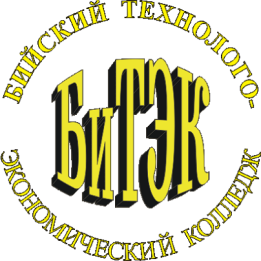 Допущен ___      к защитеЗам. директора по УР  ____________ /__________________/«_____» _________________ 20___г.УтвержденоЗам. директора по учебной работе  ______________ /___________________/«_____» _________________ 20___г.Рассмотрено  ПЦК _______________________________________________________Протокол № _____ от «_____» _________________ 20___г.Председатель ПЦК ________________ /________________________________/Дата выдачи задания   «_____»________________20___ г.Срок окончания  работы         «_____»________________20___ г.Руководитель дипломной работы: _____________ /_____________________________/№п/пПоказателиОценкиОценкиОценкиОценкиОценки№п/пПоказатели5432*1.Актуальность тематики проекта2.Степень полноты обзора состояния вопроса и корректность постановки задач3Степень комплексности дипломного проекта. Применение в нем знаний естественнонаучных, социально-экономических, общепрофессиональных и специальных дисциплин.4.Ясность, четкость, последовательность и обоснование изложения5.Оформление графической части проекта6.Качество оформления пояснительной записки(общий уровень грамотности,стиль изложения, качество иллюстраций соответствие требованиям стандартов7.Уровень полученных результатов, выводов,  решений